[ALL INDIA TENNIS ASSOCIATION]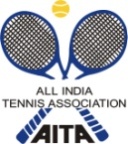 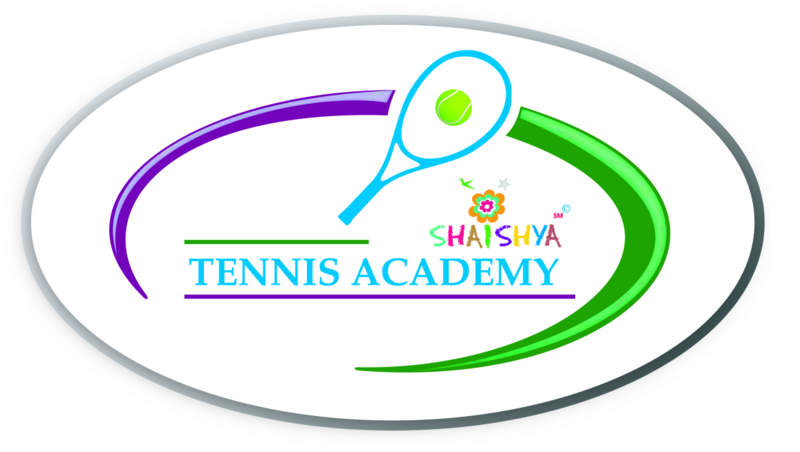 (Continued on next page)HOTEL DETAILSRESTAURANT DETAILS(Continued on next page)RULES / REGULATIONSNAME OF THE TOURNAMENTAITA SHAISHYA UNDER 10 TOURNAMENTNAME OF THE STATE ASSOCIATIONGUJARAT STATE TENNIS ASSOCIATIONHONY. SECRETARY OF ASSOCIATIONMr. CHINTAN PARIKHADDRESS OF ASSOCIATIONGUJARAT STATE TENNIS ASSOCIATION,NEAR. SPORTS CLUB OF GUJ.LTD.S.P. STADIUM ROAD, NAVRANGPURA. AHMEDABDA 380009TOURNAMENT DAYS9th Decemeber to 11th December (may vary as per the draw size)THE ENTRY IS TO BE SENT by emailstagujarat@yahoo.com  ;Acceptance list will be shared 1 week before the Event. Sign in is compulsory for all – Saturday morning.NAME OF THE VENUENAME OF THE VENUESHAISHYA TENNIS ACADEMYSHAISHYA TENNIS ACADEMYADDRESS OF VENUEADDRESS OF VENUESHAISHYA TENNIS ACADEMY,IN LANE OF ARYAVAT IV,IN LANE OPPOSITE YMCAS.G. HIGHWAY,AHMEDABADSHAISHYA TENNIS ACADEMY,IN LANE OF ARYAVAT IV,IN LANE OPPOSITE YMCAS.G. HIGHWAY,AHMEDABADTELEPHONE-9687833737,- 9106604153EMAIL (Tournament venue email:  sta.tournament@gmail.com) devinder@samasamtennis.comCOURT SURFACEHARD COURTS – SHADEDBALLSTBA(To be Announced)NO. OF COURTS04FLOODLITYES (04)TOURNAMENT DIRECTORTOURNAMENT DIRECTORTOURNAMENT DIRECTORMr. Shrimal BhattMr. Shrimal BhattTELEPHONETELEPHONE9327155400EMAILshrimal@shrimalbhatt.comREFEREEDevinder Singh BhusariDevinder Singh BhusariTELEPHONETELEPHONE8866050100; 91066 04153Emaildevinder@samasamtennis.comNAMEADDRESSCONTACT DETAILSCORPORATE RESIDENCYDEV ARC MALL, S.G.HIGHWAYPhone: 079-2692109598244 82357HOTEL AVION INN3rd Floor, Aarambh Complex, Opp. Andaz Party Plot,
Nr. Divya Bhaskar, Makarba, S.G.Highway, 
(Situated at walking distance from the venue)+91 97141 17888www.hotelavioninn.comSILVER LEAF HOTELGORDHAN THAL, OPP RAJPATH CLUB, SARKHEJ GANDHINAGAR HIGHWAY,+(91)-(79)-26870111HOTEL KINGSTONTHALTEJ CROSS ROAD, SARKHEJ GANDHINAGAR ROAD, THALTEJ+(91)-79-66153404NAMEFOODDISTANCEHONESTPUNJABI, SOUTH INDIAN, SNACKS1 K.MHAVMORPUNJABI, SNACKS1.5  K.M.Lots of options for restaurant available on Prahaladnagar Road – 1 k.m. from the venueLots of options for restaurant available on Prahaladnagar Road – 1 k.m. from the venueLots of options for restaurant available on Prahaladnagar Road – 1 k.m. from the venueSIGN-INCOMPULSORY SIGN-IN ON Saturday, 9th December , 2017Time: 9 a.m. to 10 a.m. (Compulsory for even those who have sent entry)
AGE ELIGIBILITY
Players born:On or after 1st Jan 2007 are eligible for participation in U/10.
ENTRY FEEDAILY ALLOWANCENot applicableAITA Registration CardAplayer aged 7 and above will only be allowed to register and only registered players can participate in the 10 and under competitions.MATCH FORMATAS PER AITA RULES